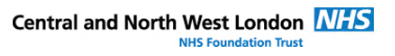 The Bridge Service Barnet Referral Form Please send completed referral for The Bridge Service Barnet (Sexual Health-Edgware Community Hospital/Vale Drive Primary Care Centre) to:  Justine.maher@nhs.net.  Any concerns or would like to discuss patient prior to referral please call 07738 261 319. Person being referred:Person being referred:Person being referred:Person being referred:Person being referred:Name:Date of birth:Address:Ethnicity:Age: Gender: (Please tick)Male      Female   OtherContact Details:Mobile: Email: Preferred method of contactPhone call  SMS  Email   Name:Date of birth:Address:Ethnicity:Age: Gender: (Please tick)Male      Female   OtherContact Details:Mobile: Email: Preferred method of contactPhone call  SMS  Email   Name:Date of birth:Address:Ethnicity:Age: Gender: (Please tick)Male      Female   OtherContact Details:Mobile: Email: Preferred method of contactPhone call  SMS  Email   GP Details:Name:Surgery: Address: Phone Number: GP Details:Name:Surgery: Address: Phone Number: Lives in/with:Lives in/with:Lives in/with:Lives in/with:Lives in/with:Independent/ Lives AloneFamilyFamilySupported Living Residential Home Sexually Active Yes         No      Unknown  Sexually Active Yes         No      Unknown  Sexually Active Yes         No      Unknown  Sexually Active Yes         No      Unknown  Sexually Active Yes         No      Unknown  Reason for Referral: (Tick all that apply) Reason for Referral: (Tick all that apply) Reason for Referral: (Tick all that apply) Reason for Referral: (Tick all that apply) Reason for Referral: (Tick all that apply) Urgent:Disclosed Sexual Assault (Recent/ Historical)    Genital Symptoms Urgent:Disclosed Sexual Assault (Recent/ Historical)    Genital Symptoms Routine:STI screening Contraception  Advice Other: Please specify Routine:STI screening Contraception  Advice Other: Please specify Routine:STI screening Contraception  Advice Other: Please specify Does the patient have capacity to participate fully in the appointment? Yes  No Preferred method of communication face to face (at appointment) Verbal  Written  Other  Please Specify- Does the patient have capacity to participate fully in the appointment? Yes  No Preferred method of communication face to face (at appointment) Verbal  Written  Other  Please Specify- Does the patient have capacity to participate fully in the appointment? Yes  No Preferred method of communication face to face (at appointment) Verbal  Written  Other  Please Specify- Does the patient have capacity to participate fully in the appointment? Yes  No Preferred method of communication face to face (at appointment) Verbal  Written  Other  Please Specify- Does the patient have capacity to participate fully in the appointment? Yes  No Preferred method of communication face to face (at appointment) Verbal  Written  Other  Please Specify- What is the level of learning disability? Mild   Moderate   Severe   Profound   Not Known What is the level of learning disability? Mild   Moderate   Severe   Profound   Not Known What is the level of learning disability? Mild   Moderate   Severe   Profound   Not Known What is the level of learning disability? Mild   Moderate   Severe   Profound   Not Known What is the level of learning disability? Mild   Moderate   Severe   Profound   Not Known Referrer’s Details Referrer’s Details Referrer’s Details Referrer’s Details Referrer’s Details Referred by: Contact Number: Email address: Your relationship to the patient being referred: Date of referral: Referred by: Contact Number: Email address: Your relationship to the patient being referred: Date of referral: Referred by: Contact Number: Email address: Your relationship to the patient being referred: Date of referral: Referred by: Contact Number: Email address: Your relationship to the patient being referred: Date of referral: Referred by: Contact Number: Email address: Your relationship to the patient being referred: Date of referral: 